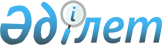 Об обороте алкогольной продукции на таможенной территории Таможенного союзаРешение Совета Евразийской экономической комиссии от 25 января 2012 года № 7

      Совет Евразийской экономической комиссии решил:



      1. Принять к сведению информацию Сторон об имеющихся барьерах при обороте алкогольной продукции, произведенной в государствах-членах Таможенного союза при ее перемещении по таможенной территории Таможенного союза.



      2. Коллегии Евразийской экономической комиссии создать рабочую группу из представителей Сторон для подготовки соответствующего проекта международного договора, назначить руководителя, определить состав рабочей группы и доложить о ходе работы над проектом международного договора на заседании Совета Евразийской экономической комиссии.



      3. Настоящее Решение вступает в силу со дня его официального опубликования.Члены Совета Евразийской экономической комиссии:
					© 2012. РГП на ПХВ «Институт законодательства и правовой информации Республики Казахстан» Министерства юстиции Республики Казахстан
				От Республики

Беларусь

С. РумасОт Республики

Казахстан

К. КелимбетовОт Российской

Федерации

И. Шувалов